دعای سر مائدهحضرت عبدالبهاءاصلی فارسی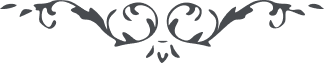 لوح رقم (30) امر و خلق – جلد 4٣٠ - دعای سر مائدهو از حضرت عبدالبهاء در سر مائده است قوله الجلیل : " رَبِّ و رَجائی لک الحمد علی ما اَنْزَلْتَ علینا هذه المائدة الرّوحانیّة و النّعمة الرّبانیة و البرکة السّماویّة ربّنا وَفِّقنا علی ان نُطْعِم من هذا الطّعام الملکوتی حتّی یدبّ جواهر اللّطیفة و ارکان وجودنا الرّوحانیّة و نجعل بذلک القوّة السّماویّة علی خدمة امرک و ترویج آثارک و تزیین کرمک باشجار باسقة نامیة القلوب معطّرة النّفحات انّک انت الکریم انّک انت ذو فضل عظیم و انّک انت الرّحمن الرّحیم "و قوله العزیز : " ربّ و رجائی لک الشّکر علی هذه النّعما و لک الحمد علی هذه الموائد و الآلاء ربّ ربّ اعرج بنا الی ملکوتک و اجلسنا علی موائد لاهوتک و اطعمنا من مائدة لقائک و ادرکنا حلاوة مشاهدة جمالک لأنّ هذا منتهی المنی و المنتحه الکبری و العطیّة العظمی ربّ ربّ ربّ یسرّ لنا انّک انت الکریم الوهّاب و انک انت المعطی العزیز الرّحیم "و در سفر نامه امریکا قوله العزیز : " ترانا یا الهی مجتمعین علی هذه المائدة شاکرین لنعمتک ناظرین الی ملکوتک ربّ انزل علینا مائدة من السّماء و برکة من لدنک انّک انت الکریم و انّک انت الرّحمن الرّحیم "
و قوله العزیز : " خداوندا چگونه ترا شکر نمائیم نعمای تو نا متناهی است و شکرانهٴ ما محدود چگونه محدود شکر غیر محدود نماید عاجزیم از شکر الطاف تو و بکمال عجز توجّه بملکوت تو مینمائیم و طلب ازدیاد نعمت و عطای تو میکنیم توئی دهنده و بخشنده و توانا "